Public Relations Outreach BreakdownDecember 202116 total documented events10 social media posts (Facebook/Instagram/Twitter)1 scheduled media appearance (Newspaper/Radio/TV)1 in station event (Car Seat Event/Station Tour)1 impromptu media appearance (Newspaper/Radio/TV)3 other (Fundraiser/Parade/Etc.)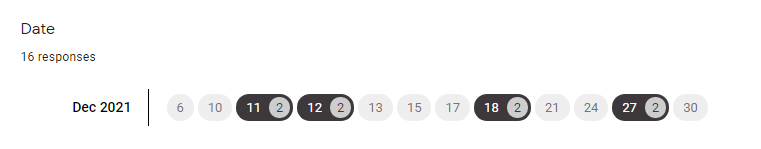 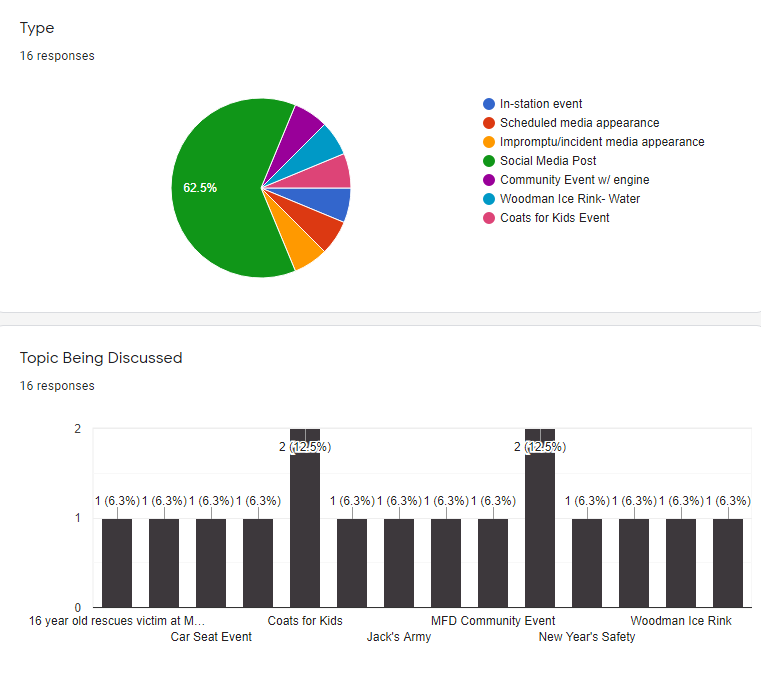 